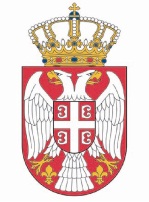 Република СрбијаНародна скупштинаКабинет председникаНАЈАВА Председница Народне скупштине Републике Србије Ана Брнабић примиће у куртоазну посету амбасадора Египта Басала Салаха.Састанак ће бити одржан у понедељак, 29. априла 2024. године, у Дому Народне скупштине, Трг Николе Пашића 13, у 11.30 часова. Сниматељима и фотографима омогућено је снимање почетка састанка, након којег ће уследити саопштење за јавност.Молимо вас да акредитације на меморандуму редакције (неопходно да садрже: име и презиме, број личне карте) доставите данас, најкасније до 19.00 часова, на и-мејл: infosluzba@parlament.rs .Београд,27.април 2024. године